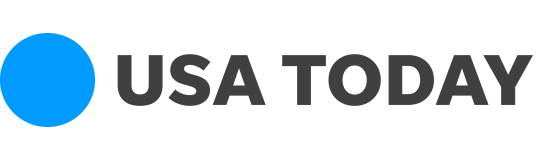 August 9, 2019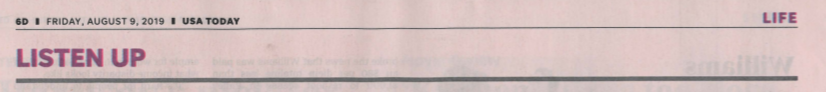 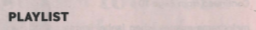 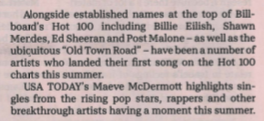 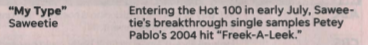 